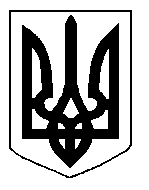 БІЛОЦЕРКІВСЬКА МІСЬКА РАДА	КИЇВСЬКОЇ ОБЛАСТІ	Р І Ш Е Н Н Я
від  27 грудня  2018 року                                                                        № 3231-63-VIIПро припинення терміну дії договору оренди землі фізичній особі – підприємцю Михайленко Ользі АндронівніРозглянувши звернення постійної комісії з питань земельних відносин та земельного кадастру, планування території, будівництва, архітектури, охорони пам’яток, історичного середовища та благоустрою до міського голови від 28 листопада 2018 року №555/2-17, протокол постійної комісії з питань  земельних відносин та земельного кадастру, планування території, будівництва, архітектури, охорони пам’яток, історичного середовища та благоустрою від 28 листопада 2018 року №154, заяву фізичної особи – підприємця Михайленко Ольги Андронівни від 10 жовтня 2018 року №5011, відповідно до ст. ст. 12, п. а) ч. 1  ст. 141  Земельного кодексу України, ст. 31 Закону України «Про оренду землі», п.34 ч.1 ст. 26 Закону України «Про місцеве самоврядування в Україні», міська рада вирішила:1.Припинити договір оренди землі з фізичною  особою – підприємцем Михайленко Ольгою Андронівною під розміщення вхідної групи до власного нежитлового приміщення перукарні  за адресою: вулиця Павліченко, 37,  площею 0,0007 га з кадастровим номером: 3210300000:04:001:0078, який укладений 07 листопада 2016 року №54 на  підставі підпункту 1.12 пункту 1  рішення міської ради від 08 вересня 2016 року  №255-15-VII «Про поновлення договорів оренди» та зареєстрований в Державному реєстрі речових прав на нерухоме майно  як інше речове право від 02.12.2016 року №17907061, відповідно до п. а) ч. 1 ст. 141 Земельного кодексу України, а саме: добровільна відмова від права користування земельною ділянкою.2.Особі, зазначеній в цьому рішенні звернутися до управління регулювання земельних відносин Білоцерківської міської ради для укладання додаткової угоди про припинення договору оренди землі від 07 листопада 2016 року №54, відповідно до даного рішення, а також оформити інші документи, необхідні для вчинення цієї угоди.3.Особі, зазначеній в цьому рішенні, зареєструвати припинення права оренди земельної ділянки в порядку, визначеному чинним законодавством України.4. Контроль за виконанням цього рішення покласти на постійну комісію з питань  земельних відносин та земельного кадастру, планування території, будівництва, архітектури, охорони пам’яток, історичного середовища та благоустрою.Міський голова                                          	                                                     Г. Дикий